Ejercicio nº 1.-Escribe la ecuación de la recta tangente a la curva f(x) = x3 ‒ 2x en el punto de abscisa x = 2.Ejercicio nº 2.-Estudia y representa la función:f(x) = x4 - 2x2Ejercicio nº 3.-Dada la función: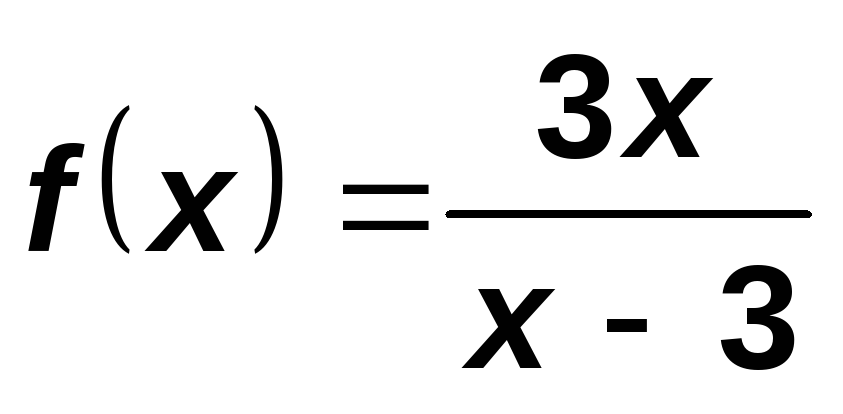 estudia sus aspectos más relevantes y represéntala gráficamente.Ejercicio nº 4.-Estudia y representa la siguiente función: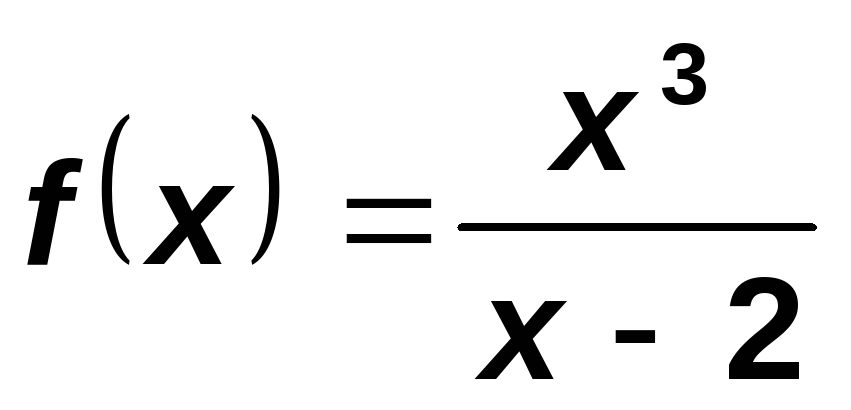 Ejercicio nº 5.-Estudia y representa la siguiente función: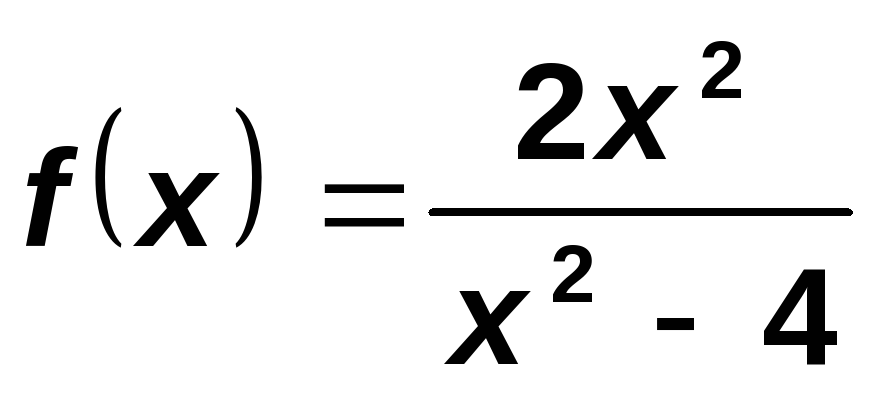 Ejercicio nº 6.-Estudia y representa la siguiente función: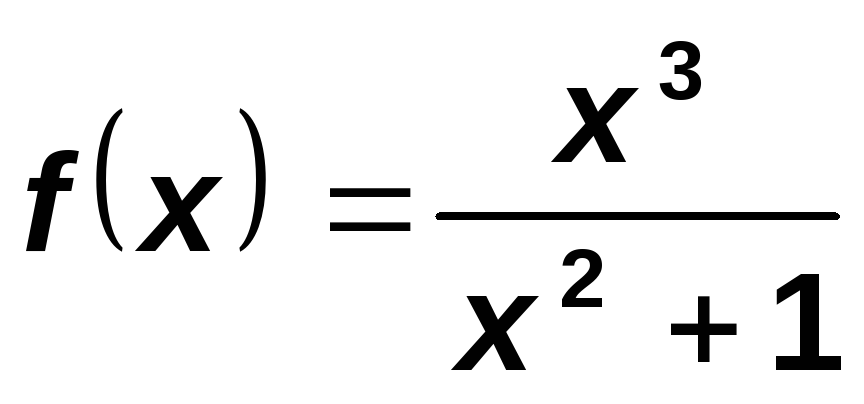 Ejercicio nº 7.-Estudia y representa la función: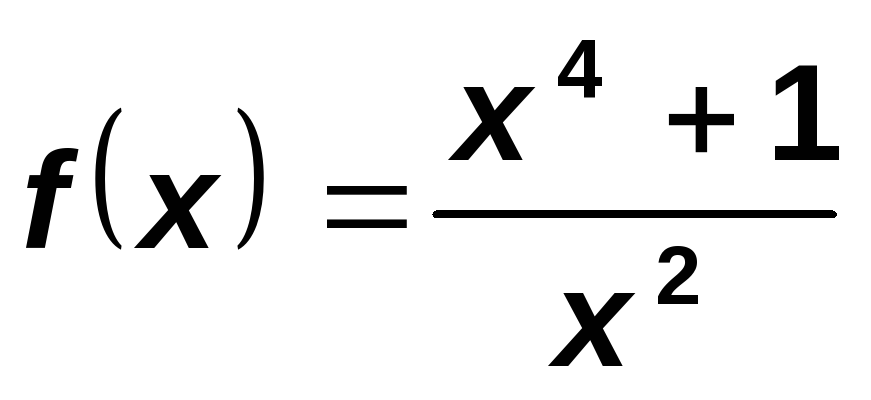 Título de la materia:MatemáticasNivel:Bachillerato 1Opción:CNombre:Grupo:Evaluación:N.º:Calificación:Fecha: